СОВЕТ  ДЕПУТАТОВДОБРИНСКОГО МУНИЦИПАЛЬНОГО РАЙОНАЛипецкой области41-я сессия  VI-го созыва РЕШЕНИЕ24.06.2019г.                                    п.Добринка	                                          №283-рсО внесении изменений в Положение  «Об оплате трудаработников районных муниципальных учреждений»Рассмотрев обращение администрации Добринского муниципального района о внесении изменений в Положение «Об оплате труда работников районных муниципальных учреждений», принятого решением Совета депутатов Добринского муниципального района от 13.10.2010 №268-рс (с внесенными изменениями решениями Совета депутатов Добринского муниципального района от: 23.11.2010 №283-рс;  24.12.2010 №296-рс;    22.06.2011 №332-рс; 09.09.2011 №347-рс; 18.11.2011 №359-рс;  27.12.2011 №374-рс; 12.10.2012 №428-рс; 25.01.2013 №453-рс;  27.02.2013 №462-рс; 24.07.2013 №487-рс, 18.12.2013 №26-рс, 18.02.2014 36-рс; 24.09.2014 №75-рс, 24.12.2014 № 93-рс, 15.12.2016 №118-рс, 04.04.2017 №144-рс, 15.08.2017 №171-рс, 15.12.2017 №199-рс, 24.12.2018 №253-рс, 12.02.2019 №263-рс, 22.04.2019 №277-рс), руководствуясь ст.27 Устава Добринского муниципального района и учитывая совместное решение постоянных комиссий по  правовым вопросам, местному самоуправлению и работе с депутатами и по экономике, бюджету, муниципальной собственности и социальным вопросам, Совет депутатов Добринского муниципального районаРЕШИЛ:1.Принять изменения в Положение «Об оплате труда работников районных муниципальных учреждений» (прилагаются).2.Направить указанный нормативный правовой акт главе Добринского муниципального района для подписания и официального опубликования.3.Настоящее решение вступает в силу со дня его официального опубликования и распространяется на правоотношения,  возникшие с 1 июня 2019 года.Председатель Совета депутатовДобринского муниципального района 			                  М.Б. Денисов                                                  Приняты                                                   решением Совета депутатов                                                Добринского муниципального района                                                   от 24.06.2019г. №283-рсИЗМЕНЕНИЯв Положение «Об оплате труда работников районных муниципальных учреждений»Внести в Положение «Об оплате труда работников районных муниципальных учреждений», принятое Советом депутатов Добринского муниципального района от 13.10.2010 №268-рс (с внесенными изменениями решениями Совета депутатов Добринского муниципального района от: 23.11.2010 №283-рс;  24.12.2010 №296-рс;    22.06.2011 №332-рс; 09.09.2011 №347-рс; 18.11.2011 №359-рс;  27.12.2011 №374-рс; 12.10.2012 №428-рс; 25.01.2013 №453-рс;  27.02.2013 №462-рс; 24.07.2013 №487рс, 18.12.2013 №26-рс, 18.02.2014 №36-рс, 24.09.2014 №75-рс, 24.12.2014 №93-рс,  15.12.2016 №118-рс, 04.04.2017 №144-рс, 15.08.2017 №171-рс, 15.12.2017 №199-рс, 24.12.2018 №253-рс, 12.02.2019  №263-рс, 22.04.2019 №277-рс), следующие изменения:1) в приложении 5:          а) таблицу 3 изложить в следующей редакции:Таблица 3Показатели и порядок отнесения районных муниципальныхучреждений к группам по оплате труда руководителей(МБУ "Центр обслуживания учреждений культуры")1. Объем деятельности муниципального бюджетного учреждения " Центр обслуживания учреждений культуры " при определении группы оплаты труда руководителя оценивается в баллах по следующим показателям:2. Районное муниципальное учреждение относится к I, II, III, IV группам по оплате труда руководителей по сумме баллов, определенных на основе указанных выше показателей деятельности, в соответствии со следующей таблицей:3. Группа по оплате труда районного муниципального учреждения МБУ " Центр обслуживания учреждений культуры " определяется:- не чаще одного раза в год исполнительным органом местного самоуправления района в сфере культуры в установленном им порядке на основании соответствующих документов, подтверждающих наличие указанных объемов работы учреждения.      4. При наличии других показателей, не предусмотренных в настоящем разделе, но значительно увеличивающих объем и сложность работы учреждения, суммарное количество баллов увеличивается исполнительным органом местного самоуправления района в сфере культуры за каждый дополнительный показатель до 20 баллов.ГлаваДобринского муниципального района                             С.П.Москворецкий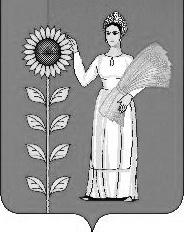 N п/пПоказателиУсловияКоличество баллов12341.Количество обслуживаемых учрежденийИз расчета за каждое учреждение102.Объем финансированияИз расчета на 1 миллион рублей0,5NТип (вид) учреждения культурыГруппы по оплате труда руководителейГруппы по оплате труда руководителейГруппы по оплате труда руководителейГруппы по оплате труда руководителейNТип (вид) учреждения культурыIIIIIIIV1234562.МБУ " Центр обслуживания учреждений культуры "свыше 500до 500до 400до 300